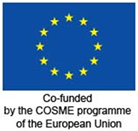 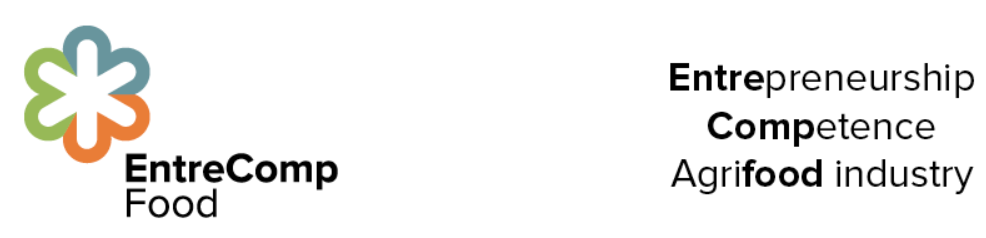 ASSESSMENT TOOLS USED FOR THE MEASURE OF ENTRECOMPFOOD COMPETENCIESParis, 2023.Questionnaires used along the EntreComp Food projectThis document reassembles the questionnaires used for the gathering the data used in EntreCompFood project. Some questionnaires were applied to students on different years and for those participating in the Ecothrophelia competition. Professors also responded a questionnaire in order to evaluate the easiest entrepreneurial competence to be taught in class.The questionnaires were used to measure and assess the development of the student pre and post entrepreneurial interventions during their year of studies and to determine the level where they were situated. It was useful to understand and observe weakness and to improve them.In conclusion, the questionnaires were a great tool to measure entrepreneurial competences within student at different level of studies as well as participants and young entrepreneurs. TESTING NEW CURRICULA AND ADAPTED COURSE QUESTIONNAIRE FOR TEACHERThis questionnaire was presented for professors to assess which were the easiest competences to teach. Doing so, is possible to exchange with countries and other professors teaching methodologies and experiences on which competence they are at ease teaching.WP5, D5.1: Pilot study final report (TEMPLATE FOR TEACHERS)Testing new curricula and adapted coursesCOURSE INFORMATIONSTUDY PROGRAM (YEAR, semester): COURSE TITLE: COURSE STRUCTURE: SHORT DESCRIPTION OF PEDAGOGIC ACTIVITY; LEARNING OBJECTIVES OF THE COURSE:DEVELOPMENT OF ENTRECOMP COMPETENCESWHICH ENTRECOMP COMPETENCES WERE DEVELOPED / ADVANCED BY THIS ACTIVITY?CreativityVisionEthical & sustainable thinkingMotivation & perseveranceMobilizing resourcesWorking with othersLearning through experience Financial & economic literacyMobilising othersCoping with ambiguity, uncertainty & riskBuilding a business planCommunicationPlanning & managementSpotting opportunitiesValuing ideasSelf-awareness & self-efficacySolving complex problemsCurious, explorer & listen to othersAutonomyTaking initiativeOTHER: WHICH METHODS (and tools) WERE USED TO DEVELOP/ADVANCE THESE COMPETENCES? EXPLAIN HOW THE METHODS, TOOLS AND ACTIVITIES USED SUPPORTED THE DEVELOPMENT OF ENTRECOMP COMPETENCES? ASSESMENT/SELF ASSESMENTWHICH ASSESSMENT / SELF-ASSESSMENT TOOL(S) WERE APPLIED?HOW DID STUDENTS REACT TO NEW TEACHING/LEARNING TECHNIQUES THAT WERE USED?WILL YOU CONTINUE WITH THESE ACTIVITIES IN YOUR COURSES? WHY YES/NO?HOW CAN YOU IMPROVE YOUR ACTIVITIES/COURSE TO BE EVEN MORE ENCOURAGING FOR STUDENTS TO DEVELOPE/ADVANCE ENTRECOMP COMPETENCES?PLEASE REPORT ANY OTHER FINDINGS/OBSERVATIONS THAT YOU WOULD LIKE TO SHARE: